	                                                                                                                                                TARİH:……./……./……..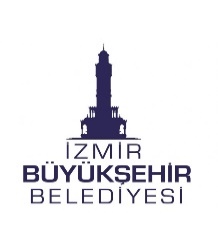 İZMİR BÜYÜKŞEHİR BELEDİYESİ ULAŞIM DAİRESİ BAŞKANLIĞITOPLU ULAŞIM HİZMETLERİ ŞUBE MÜDÜRLÜĞÜ'NE         ......................Plakalı ticari araç sahibi/şoförüyüm. Şoför Tanıtım Kartı almak istiyorum.İstenilen belgeler dilekçe ekinde sunulmakta olup, gereğini müsaadelerinize arz ederim.ADRES	:TELEFON	:										   ADI SOYADI										          İMZAEK:1)Sürücü Belgesi Fotokopisi2)Eğitim Semineri Katılım Belgesi 3)2 Adet Vesikalık Fotoğraf ( 6 ay içinde çekilmiş Renkli Orijinal ).4)Adli Sicil Kaydı.(Adli Sicil Kaydı bulunan şoförler; Yetkili Avukat tarafından Karayolu Taşıma Yönetmeliği'nin 34.maddesi d) bendinin 1 fıkrasının son paragrafında belirtilen suçlardan hükümlü olmadığını belirtir onaylı).5)Psikoteknik Değerlendirme Raporu Fotokopisi6)Keyif Verici Madde (Organik/Kimyasal) Test Raporu7)Trafik Cezalarının Dökümünü Gösterir Ehliyet Sorgulama Belgesi ( E Devlet Sorgu )Not	:1-)Hazırlanan evraklar beyaz plastik dosya ve her biri işlem föyü içerisinde yukarıdaki sıraya uygun  düzenli bir şekilde hazırlanacaktır.2-)Hazırlanan dosya Akçay Caddesi No:33 Gaziemir– İZMİR adresindeki Toplu Ulaşım Hizmetleri Şube Müdürlüğüne teslim edilecektir.Tel: (232) 293 11 85- 293 11 84